Religia kl. ZET E cz. 2 25-29.05.2020Jestem kochanym dzieckiem Boga.Każde dziecko ma dom, w którym są ci, którzy je kochają. Całą rodziną chodzimy do kościoła.W kościele spotykają się różne rodziny. Kiedy jesteśmy razem w kościele, Jezus łączy nas 
w jedną wielką rodzinę – rodzinę Bożą. Każdy z was jest dzieckiem Bożym.Dzieci z różnych krajów różnią się kolorem skóry, strojem, mową, miejscem zamieszkania, ale podobnie na całym świecie lubią bawić i chcą być szczęśliwe. Poznaj te dzieci.

My dzieci świata –bajki po polsku  https://www.youtube.com/watch?v=zl_dYe03Yx0 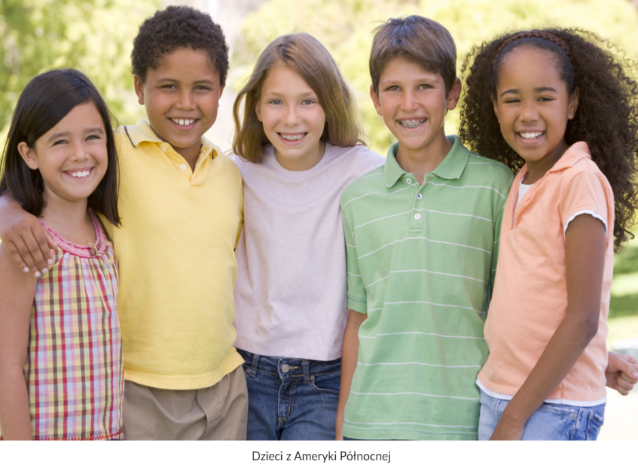 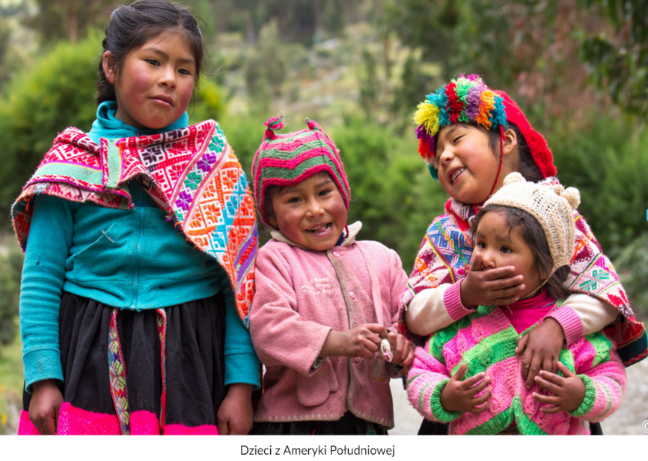 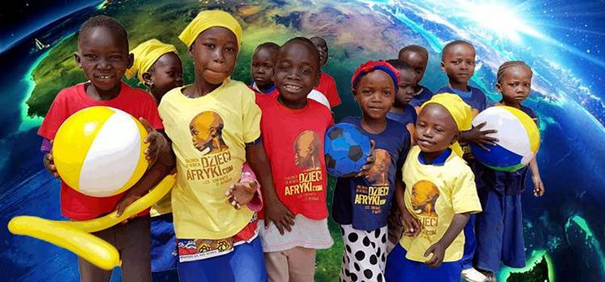 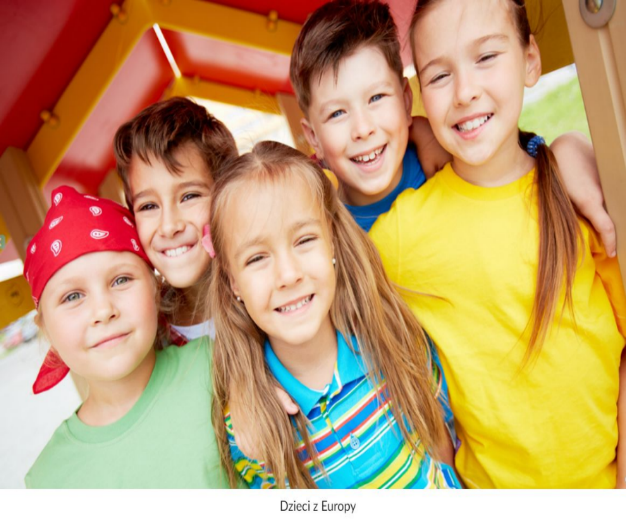 	Dzieci z Afryki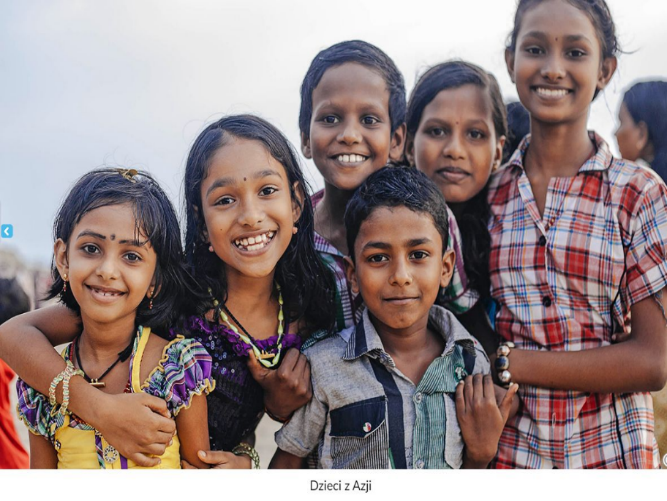 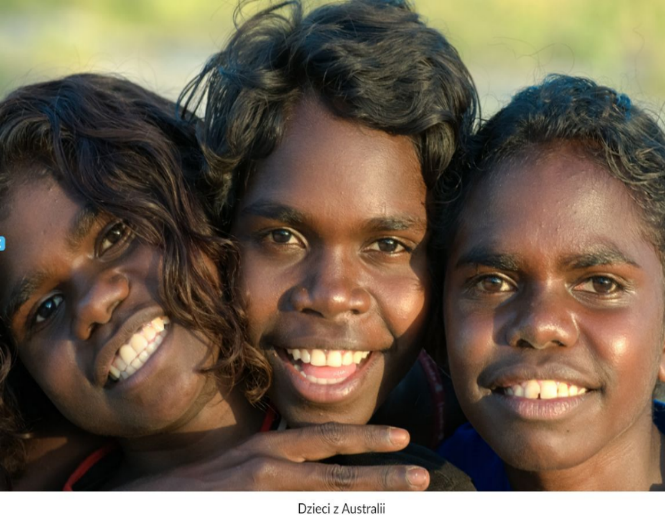 Wszystkie dzieci na całym świecie mają jednego i tego samego Ojca.Zadanie 1 – Napisz: 
– Kto jest Ojcem wszystkich dzieci?   …………………………………………..

– Od kiedy wszyscy jesteśmy dziećmi Bożymi? …………………………………………Tak, jesteśmy nimi od naszego chrztu. Wiemy, że Bóg to nasz wspólny Ojciec, że bardzo nas kocha i myśli o naszym szczęściu. Bóg chce, żeby wszystkie Jego dzieci były radosne 
i uśmiechnięte. Tego również pragną dla was wasi rodzice i wszyscy ludzie na całej ziemi.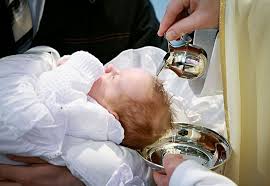 Dzieckiem Bożym jestem ja, niech wie o tym cały świat.Zadanie 2 – naucz się wierszyka na pamięćKto Ty jesteś? - DZIECKO BOZE!
Skąd się wziąłeś? - Bóg mnie stworzył! Jaki znak Twój? - Krzyż Jezusa!Co jest ważne – Bóg i dusza!Jaki cel Twój - Dojść do Nieba!Jak to zrobić? - KOCHAC TRZEBA!Kogo kochać? Ucząc się tego – kochając Boga, bliźniego
 i siebie samego! :) Zadanie 3 – posłuchaj piosenki, pooglądaj filmikKolorowe dzieci – piosenka Majki Jeżowskiej https://www.youtube.com/watch?v=Y_kIVuTfVk4
Jeśli chcesz posłuchać o tym jak dzieci żyją na co dzień w różnych stronach świata to pooglądaj krótki materiał pod linkiemhttps://www.youtube.com/watch?v=lXXsAajTMw8i jeszcze o tym, że Bóg jest naszym Ojcem i że nas kocha https://www.youtube.com/watch?v=h2NODCvxxtETakże wszystkie dzieci mają wspólne święto, którym jest Dzień Dziecka. Wtedy dorośli starają się zrobić dzieciom jakąś miłą niespodziankę.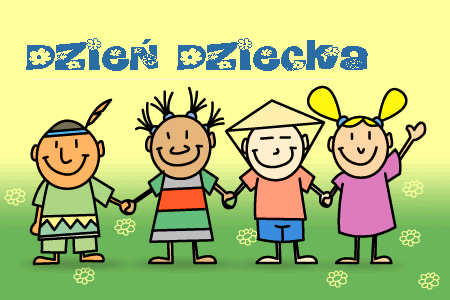 Zadanie 4Pomódl się modlitwą „Ojcze nasz” za wszystkie dzieci na całym świecie, żeby mogły być w swoich rodzinach, w swoim kraju, żeby miały co jeść, żeby w ich krajach nie było wojny, żeby zawsze znaleźli się ludzie, którzy pomogą dzieciom, gdy dzieje im się krzywda. Zadanie 5 – dla chętnych 
                                                     Szczęśliwego Dnia Dziecka 
https://puzzlefactory.pl/pl/puzzle/graj/dla-dzieci/242190-dzie%C5%84-dzieckaMoim Kochanym Uczniom z okazji Dnia Dziecka 
życzę błogosławieństwa Bożego, opieki Matki Bożej i Anioła Stróża a także pięknego dzieciństwa, wiele przygód, dużo radości i fajnych niespodzianek.Pani Ania